Анкета інвестиційного майданчику типу GREENFIELDЗагальна інформаціяЗагальна інформаціяЗагальна інформація1.1.Назва, місцезнаходження, фото ділянкиОдеська область, м. Білгород-Дністровський, вул. Перемоги, 30-б 1.1.1.Адреса, фото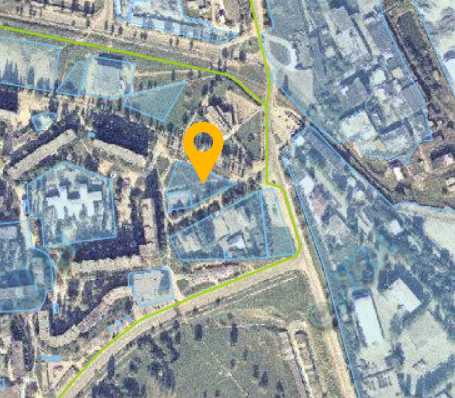 1.2.Географічні координати (широта, довгота)46°10'58.7"N 30°21'59.0"E1.3.Відстань від ділянки до межі житлової зони найближчого населеного пункту (згідно з генпланом розвитку населеного пункту) (км) 0 км. В межах населеного пункту, зона змішаної багатоквартирної житлової забудови 1.4.Назва та відстань до найближчого районного центру та обласного центруРайонний центр Білгород-Дністровського району1.5.Загальна площа ділянки, га0,2620 га1.6.Екологічні вимоги і обмеження (опишіть якщо є) Екологічні вимоги встановлені чинним законодавством України. 1.6.1Забруднення грунту, поверхневих і грунтових вод (опишіть приклади і ризики забруднень) -1.6.2Затоплення ділянки під час повеней (опишіть приклади і ризики затоплень-1.7.Пропозиції щодо можливого використання земельної ділянки Для будівництва і обслуговування багатоквартирного житлового будинку, можливо з приміщеннями громадського призначення  1.8.Додаткова інформаціяЗемельна ділянка без обтяжень та обмежень. Розташування майданчику під будівництво в житловому мікрорайоні міста щільної забудови біля порту та митниці. Наявна розвинена міська транспортна розв’язка, поблизу знаходяться об’єкти дозвілля та спортивної інфраструктури.Правовий статусПравовий статусПравовий статус2.1.ВласникБілгород-Дністровська міська територіальна громада2.2.Форма власностіКомунальна2.3.Наявні правовстановлюючі документи власника (зазначте які)так2.4.Кадастровий номер (вкажіть за наявності)5110300000:01:009:00092.5.КористувачНе перебуває в користуванні2.6.Ділянка знаходиться в межах чи за межами населеного пунктуВ межах м. Білгород-Дністровський2.7.Наявність містобудівної документації (схема планування території району, області або їх частин, генеральний план території тощо) так2.8.Класифікація виду цільового призначення земельної ділянки (назва, код КВЦПЗ) 02.03 Для будівництва і обслуговування багатоквартирного житлового будинку2.9. Форма передачі ділянки інвестору (зазначте можливі варіанти: оренда, договір ДПП, продаж тощо) Передача у власність, оренда.2.10.Орієнтовна вартість продажу/оренди (грн./м.кв.) Додаткова інформація3. Транспортна та інженерна інфраструктура3. Транспортна та інженерна інфраструктура3. Транспортна та інженерна інфраструктура3.1.Наявність під’їзної дороги (опишіть яке покриття дороги, ширина). Дорога з твердим покриттям, двополосна3.2.Відстань до автодороги державного значення (км)Автошлях М-05 Київ-Одеса - 81 кмАвтодорога М-15 Одеса – Білгород-Дністровський  - Монаші3.3.Назва вантажної залізничної станції і відстань автодорогою від неї до ділянки (км)станція Білгород-Дністровський, 2,5 км.3.4.Інформація про підведення газотранспортної мережі до ділянкиВ межах міста3.4.1 - Відстань до діючого газопроводу (км) 3.4.5 - Відстань до діючої газорозподільної станції (ГРС) (км) До 0,100 км.До 0,250 км.3.5.Інформація про відведення електричної мережі до ділянки електропостачання3.5.1 - Відстань до діючої лінії електропередач (ЛЕП) (км) 3.5.2 - Напруга лінії електропередач (кВ) До 0,05 км. – 0,4 кВт. Потребує уточненню.3.6.Водопостачання водопостачання 3.6.1 Як можна забезпечити водопостачання на ділянці (вказати можливі варіанти) 3.6.2 Відстань до можливого місця підключення до діючого водопроводу (км)Є технічна можливість підключення до міського водопроводуДо 0,150 км.3.7. Водовідведення (каналізація) каналізація3.7.1 Як можна забезпечити водовідведення (каналізацію) на ділянці (опишіть варіанти) 3.7.2 Відстань до можливого місця підключення до діючої системи водовідведення (км) 3.7.3 Чи з каналізаційного водоводу (колектора) каналізаційні стоки подаються на діючі очисні споруди? Додаткова інформація Є технічна можливість підключення до міської системи каналізації До 0,150 км.4. Мережі зв’язку4. Мережі зв’язку4. Мережі зв’язку4.1.Чи можна забезпечити стаціонарний телефонний зв’язок? Так.4.2Чи є на ділянці стабільне покриття мобільним телефонним зв’язком і яких операторів так. Vodafone, Kyivstar, Life Додаткова інформація Так5. Інформація про контактну особу5. Інформація про контактну особу5. Інформація про контактну особу5.1.Контактна особаЦіпуленко Ольга Володимирівна: +38098 9694105; tsipulenko_o@ukr.net Директор Департаменту економіки та розвитку інфраструктури міста Білгород-Дністровської міської радим. Білгород-Дністровський, вул. Михайлівська, 56, 67700